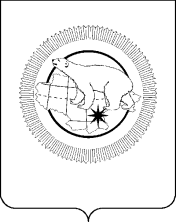 ГОСУДАРСТВЕННОЕ АВТОНОМНОЕ УЧРЕЖДЕНИЕ ДОПОЛНИТЕЛЬНОГО ОБРАЗОВАНИЯ ЧУКОТСКОГО АВТОНОМНОГО ОКРУГА«ОКРУЖНАЯ СПОРТИВНАЯ ШКОЛА»Дополнительная образовательная программа спортивной подготовки по виду спорта «мини-футбол»(разработана на основании федерального стандарта спортивной подготовки по виду спорта «футбол», утвержденного приказом Министерства спорта РФ от 16 ноября 2022 г. № 1000 «Об утверждении федерального стандарта спортивной подготовки по виду спорта «футбол»)г. Анадырь2023СодержаниеОбщие положения                Дополнительная образовательная программа спортивной подготовки по виду спорта«мини-футбол» (далее – Программа) предназначена для организации образовательной деятельности по спортивной подготовке мини-футбол с учетом совокупности минимальных требований к спортивной подготовке, определенных федеральным стандартом спортивной подготовки по виду спорта «футбол», утвержденным приказом Минспорта России 16.11.2022г. № 1000 1 (далее – ФССП).	Программа разработана с учетом примерной дополнительной образовательной программы по виду спорта «футбол», утвержденной приказом Минспорта России от 14.12.2022 № 1230.Целью Программы является достижение спортивных результатов на основе соблюдения спортивных и педагогических принципов в учебно-тренировочном процессе в условиях многолетнего, круглогодичного и поэтапного процесса спортивной подготовки.Характеристика дополнительной образовательной программы спортивной подготовкиСроки реализации этапов спортивной подготовки и возрастные границы лиц, проходящих спортивную подготовку, количество лиц, проходящих спортивную подготовку в группах на этапах спортивной подготовки.Объем ПрограммыОсновными видами обучения при реализации дополнительной образовательной программы спортивной подготовки являются учебно-тренировочные занятия (групповые и индивидуальные); теоретические занятия (в форме бесед, лекций, просмотра и анализа учебных кинофильмов, видеозаписей, соревнований); инструкторская и судейская практика; учебно-тренировочные мероприятия и спортивные соревнования; восстановительные мероприятия; тестирование и контроль, текущая, промежуточная и итоговая аттестация.Учебно-тренировочные мероприятияУчебно-тренировочные мероприятия проводятся с целью обеспечения спортивного отбора, непрерывности учебно- тренировочного процесса, восстановления и подготовки к спортивным соревнованиям.Спортивные соревнованияТребования к участию в спортивных соревнованиях обучающихся:соответствие возраста, пола и уровня спортивной квалификации обучающихся положениям (регламентам) об официальных спортивных соревнованиях согласно Единой всероссийской спортивной классификации и правилам вида спорта «художественная гимнастика»;наличие медицинского заключения о допуске к участию в спортивных соревнованиях;соблюдение общероссийских антидопинговых правил и антидопинговых правил, утвержденных международными антидопинговыми организациями.Учреждение направляет обучающегося и лиц, осуществляющих спортивнуюподготовку, на спортивные соревнования на основании утвержденного плана физкультурных     и     спортивных   мероприятий,     формируемого,     в     том     числе в соответствии с Единым календарным планом межрегиональных, всероссийских и    международных    физкультурных    мероприятий     и    спортивных     мероприятий, и соответствующих положений (регламентов) об официальных спортивных соревнованиях.Объем соревновательной деятельностиКонтрольные соревнования позволяют оценить уровень подготовленности каждого спортсмена. В них проверяется уровень развития двигательных качеств, степень овладения техникой и тактикой, психологическая готовность к соревнованиям.Отборочные соревнования помогают выявить наиболее подготовленных спортсменок для участия их в более крупных соревнованиях. Отборочные соревнования являются в большинстве случаев официальными календарными соревнованиями.Основными соревнованиями являются те, в которых спортсменке необходимо показать наивысший уровень подготовленности на данном этапе спортивной подготовки. В них спортсменка должна показать максимальный уровень имеющихся технико- тактических и функциональных возможностей, проявить нацеленность на достижение наивысшего результата и высочайший уровень психологической подготовленности, соответствующий этапу спортивной подготовки.Годовой учебно-тренировочный план.Учебно-тренировочный процесс проходит в соответствии с годовым учебно- тренировочным	планом,	рассчитанным	на	52	недели	в	год	(включая	период самостоятельной подготовки для обеспечения непрерывности учебно-тренировочного процесса). При этом самостоятельная подготовка составляет не менее 10% и не более 20% от общего количества часов, предусмотренных годовым учебно-тренировочным планом.Продолжительность одного учебно-тренировочного занятия устанавливается в астрономических часах (60 минут) и не должна превышать:на этапе начальной подготовки – двух часов;на учебно-тренировочном этапе (этапе спортивной специализации) – трех часов;на этапе совершенствования спортивного мастерства – четырех часов.При проведении более одного учебно-тренировочного занятия в один день суммарная продолжительность занятий не должна составлять более восьми часов.В часовой объем учебно-тренировочного занятия входят теоретические, практические, восстановительные, медико-биологические мероприятия, инструкторская и судейская практика.Работа по индивидуальным планам спортивной подготовки может осуществляться на этапах совершенствования спортивного мастерства, а также на всех этапах спортивной подготовки в период проведения учебно-тренировочных мероприятий и участия в спортивных соревнованиях.Годовой учебно-тренировочный планВоспитательная работа.Основными направлениями воспитательной работы являются:патриотическое воспитание;здоровье сбережение;нравственное воспитание;развитие творческого мышления;профориентационная деятельность.В процессе воспитательной работы предполагается приобщение обучающихся к традициям и культурным ценностям страны, истории и достижениям российского спорта. Формирование твердых моральных убеждений, воспитание трудолюбия, дисциплинированности. Одной из важных задач, решаемых в процессе воспитательной работы, является освоение норм и правил поведения, предусматриваемых спортивной этикой. Приверженность нормам спортивной этики побуждает спортсмена к честной спортивной борьбе, исключая возможность использования допингов.Календарный план воспитательной работыПредотвращение допинга в спорте и борьба с ним.В соответствии с ч.2 ст. 34.3 Федерального закона от 4 декабря 2007 г. №329-ФЗ«О физической культуре и спорте в Российской Федерации» организации, осуществляющие спортивную подготовку, обязаны реализовывать меры по предотвращению допинга в спорте и борьбе с ним, в том числе ежегодно проводить с лицами, проходящими спортивную подготовку, занятия, на которых до них доводятся сведения о последствиях допинга в спорте для здоровья спортсменов, об ответственности за нарушение антидопинговых правил; знакомить лиц, проходящих спортивную подготовку под роспись с локальными нормативными актами, связанными с осуществлением спортивной подготовки, а также с антидопинговыми правилами по соответствующим виду или видам спорта.Меры, направленные на предотвращение применения допинга в спорте и борьбе с ним, включают следующие мероприятия:проведение	ежегодных	семинаров/лекций/уроков/викторин	для	спортсменов	и персонала спортсменов, а также родительских собраний;ежегодное обучение	ответственных	за	антидопинговое	обучение	в организациях, осуществляющих спортивную подготовку;ежегодная оценка уровня знаний.Всемирный антидопинговый Кодекс является основополагающим и универсальным документом, на котором основывается Всемирная антидопинговая программа в спорте. Антидопинговые правила, как и правила соревнований, являются спортивными правилами, по которым проводятся соревнования. Спортсмены принимают эти правила как условие участия в соревнованиях и обязаны их соблюдать.Допинг определяется как совершение одного или нескольких нарушений антидопинговых правил. К нарушениям антидопинговых правил относятся:наличие запрещенной субстанции, или ее метаболитов, или маркеров в пробе, взятой у спортсмена.использование или попытка использования спортсменом запрещенной субстанции или запрещенного метода.уклонение, отказ или неявка спортсмена на процедуру сдачи проб.нарушение спортсменом	порядка	предоставления	информации	о местонахождении.фальсификация или попытка фальсификации любой составляющей допинг- контроля со стороны спортсмена или иного лица.обладание запрещенной субстанцией или запрещенным методом со стороны спортсмена или персонала спортсмена.распространение или    попытка       распространения   любой	запрещенной субстанции или запрещенного метода спортсменом или иным лицом.назначение или попытка назначения спортсменом или иным лицом любому спортсмену в соревновательном периоде запрещенной субстанции или запрещенного метода, или назначение или попытка назначения любому спортсмену во внесоревновательном периоде запрещенной субстанции или запрещенного метода, запрещенного во внесоревновательный период.соучастие или попытка соучастия со стороны спортсмена или иного лица.запрещенное сотрудничество со стороны спортсмена или иного лица.действия спортсмена или иного лица, направленные на воспрепятствование или преследование за предоставление информации уполномоченным органам.В отношении спортсмена действует «принцип строгой ответственности». Персональной обязанностью каждого спортсмена является недопущение попадания запрещенной субстанции в его организм, а также неиспользование запрещенного метода. Всемирное антидопинговое агентство обращает особое внимание на использование спортсменами пищевых добавок, так как во многих странах правительства не регулируют соответствующим образом их производство. Это означает, что ингредиенты, входящие в состав препарата, могут не соответствовать субстанциям, указанным на его упаковке.Информация о видах нарушений антидопинговых правил, сервисах по проверке препаратов, рисках использования биологически-активных добавок, процедуре допинг- контроля, а также о документах, регламентирующих антидопинговую деятельность, должна быть размещена на информационном стенде организации, осуществляющей спортивную подготовку. Также, должен быть актуализирован раздел «Антидопинг» на сайте организации со всеми необходимыми материалами и ссылками на сайт РАА«РУСАДА».План антидопинговых мероприятий* Прохождение онлайн-курса РУСАДА возможно с возраста не менее 7 лет. Для спортсменов 7 -12 лет на портале онлайн-образования РУСАДА доступен Онлайн-курс по ценностям чистого спорта. Для спортсменов 13 лет и старше на портале онлайн- образования РУСАДА доступен Антидопинговый онлайн-курс.Определения терминовАнтидопинговая деятельность - антидопинговое образование и информирование, планирование распределения тестов, ведение Регистрируемого пула тестирования, управление Биологическим паспортом спортсмена, проведение тестирования, организация анализа проб, сбор информации и проведение расследований, обработка запросов на получение Разрешения на терапевтическое использование, обработка результатов, мониторинг и обеспечение исполнения применяемых последствий нарушений, а также иные мероприятия, связанные с борьбой с допингом, которые осуществляются антидопинговой организацией или от ее имени в порядке установленном Всемирный антидопинговый кодексом и (или) международными стандартами.Антидопинговая организация - ВАДА или Подписавшаяся сторона, ответственная за принятие правил, направленных на инициирование, внедрение и реализацию любой части процесса Допинг-контроля. В частности, Антидопинговыми организациями являются Международный олимпийский комитет, Международный паралимпийский комитет, другие Организаторы крупных спортивных мероприятий, которые проводят Тестирование на своих Спортивных мероприятиях, Международные федерации и Национальные антидопинговые организации.ВАДА - Всемирное антидопинговое агентство.Внесоревновательный период – любой период, который не является соревновательным. Всемирный антидопинговый Кодекс (Кодекс) - основополагающий и универсальный документ, на котором основывается Всемирная антидопинговая программа в спорте. Цель Кодекса заключается в повышении эффективности борьбы с допингом в мире путем объединения основных элементов этой борьбы.Запрещенная субстанция - любая субстанция или класс субстанций, приведенных в Запрещенном списке.Запрещенный список - список, устанавливающий перечень Запрещенных субстанций и Запрещенных методов.Запрещенный метод - любой метод, приведенный в Запрещенном списке.Персонал спортсмена - любой тренер, инструктор, менеджер, агент, персонал команды, официальное лицо, медицинский, парамедицинский персонал, родитель или любое иное лицо, работающие со спортсменом, оказывающие ему медицинскую помощь или помогающие спортсмену при подготовке и в участии в спортивных соревнованиях.РУСАДА – Российское антидопинговое агентство «РУСАДА».Соревновательный период - период, начинающийся в 23:59 накануне дня спортивного соревнования, на котором запланировано участие спортсмена, и заканчивающийся в момент окончания соревнования или процесса отбора проб, относящегося к данному соревнованию, в зависимости от того, что позднее.Спортсмен - любое Лицо, занимающееся спортом на международном уровне (как это установлено каждой Международной федерацией) или национальном уровне (как это установлено каждой Национальной антидопинговой организацией). Антидопинговая организация имеет право по собственному усмотрению применять антидопинговые правила к Спортсмену, который не является Спортсменом ни международного, ни национального уровня, распространяя на него определение «Спортсмен». В отношении Спортсменов, которые не являются Спортсменами ни международного, ни национального уровня, Антидопинговая организация может действовать следующим образом: свести к минимуму Тестирование или не проводить Тестирование вообще; анализировать Пробы не на весь перечень Запрещенных субстанций; требовать предоставления меньшего количества информации о местонахождении или вообще не требовать ее предоставления; не требовать заблаговременной подачи запросов на Разрешения на терапевтическое использование. Однако если Спортсмен, находящийся под юрисдикцией Антидопинговой организации и выступающий на уровне ниже международного и национального, совершает нарушение антидопинговых правил, предусмотренное в статьях 2.1, 2.3 или 2.5, то к нему применяются Последствия, предусмотренные Кодексом. Для целей статей 2.8 и 2.9, а также для проведения информационных и образовательных программ Спортсменом является любое Лицо, занимающееся спортом под юрисдикцией любой Подписавшейся стороны, правительства или другой спортивной организации, которая приняла Кодекс.Планы инструкторской и судейской практики.Одной из задач спортивной подготовки является формирование базовых навыков инструкторской и судейской деятельности. Решение этой задачи целесообразно начинать на тренировочном этапе. Занятия следует проводить в форме бесед, семинаров, самостоятельного изучения литературы и практических занятий.Обучающиеся тренировочного этапа, работая в качестве помощника тренера, должны уметь подбирать упражнения для разминки, составлять конспекты занятий, комплексы тренировочных упражнений, проводить занятия в группах начальной подготовки и тренировочного этапа.На этапе совершенствования спортивного мастерства спортсмены привлекаются к судейству школьных и городских соревнований в качестве судьи. Они должны знать правила соревнований, обязанности судей, работу секретариата.Планы медицинских, медико-биологических мероприятий и применения восстановительных средств.Для лиц, занимающихся футболом, при необходимости по медицинским показаниям, проводятся дополнительно к ежегодным плановым осмотрам консультации врачей-специалистов, функционально-диагностические и лабораторные исследования, а также обследования, определяющие наличие или отсутствие психофизических отклонений, не позволяющих детям заниматься физической культурой и спортом. По результатам медицинского обследования на основе данных о состоянии здоровья спортсмена через оценивание его физиологических, психофизиологических, психологических и поведенческих показателей принимается решение о допуске к тренировочным занятиям и соревнованиям, даются рекомендации по тренировочному процессу.Восстановление спортивной работоспособности и нормального функционирования организма после тренировочных и соревновательных нагрузок – неотъемлемая составная часть системы подготовки и высококвалифицированных, и юных футболистов. Выбор средств восстановления определяется возрастом, квалификацией, индивидуальными особенностями спортсменов, этапом подготовки, задачами тренировочного процесса, характером и особенностями построения тренировочных нагрузок.Специальные средства восстановления, можно подразделить на три группы: педагогические, психологические и медико-биологические. Несмотря на высокую скорость восстановительных процессов организма юных спортсменов, уже на этапе начальной подготовки необходимо формировать осознанное отношение к восстановлению, являющемуся такой же неотъемлемой частью тренировочного процесса, как и само тренировочное занятие.Перечень восстановительных средствСистема контроляПо итогам освоения Программы применительно к этапам спортивной подготовки лицу, проходящему спортивную подготовку, необходимо выполнить следующие требования к результатам прохождения Программы, в том числе, к участию в спортивных соревнованиях:11.1 На этапе начальной подготовки:изучить основы безопасного поведения при занятиях спортом;повысить уровень физической подготовленности;овладеть основами техники вида спорта «футбол»;получить общие знания об антидопинговых правилах;соблюдать антидопинговые правила;-   ежегодно выполнять контрольно-переводные нормативы (испытания) по видам спортивной подготовки.На учебно-тренировочном этапе (этапе спортивной специализации):повышать	уровень	физической,	технической,	тактической,	теоретической и психологической подготовленности;изучить   правила    безопасности    при    занятиях    видом    спорта «футбол» и успешно применять их в ходе проведения учебно-тренировочных занятий и участия в спортивных соревнованиях;соблюдать режим учебно-тренировочных занятий;изучить основные методы саморегуляции и самоконтроля;овладеть общими теоретическими знаниями о правилах вида спорта «футбол»;изучить антидопинговые правила;соблюдать антидопинговые правила и не иметь их нарушений;ежегодно     выполнять     контрольно-переводные      нормативы (испытания) по видам спортивной подготовки;принимать участие в официальных спортивных соревнованиях не ниже уровня спортивных соревнований муниципального образования на первом и втором и третьем году;принимать участие в   официальных   спортивных   соревнованиях   проведения не ниже уровня спортивных соревнований субъекта Российской Федерации, начиная с четвертого года;получить уровень спортивной квалификации (спортивный разряд), необходимый для зачисления и перевода на этап совершенствования спортивного мастерства.11.3. На этапе совершенствования спортивного мастерства:повышать	уровень	физической,	технической,	тактической,	теоретической и психологической подготовленности;соблюдать режим учебно-тренировочных занятий (включая самостоятельную подготовку), спортивных мероприятий, восстановления и питания;приобрести знания и навыки оказания первой доврачебной помощи;овладеть теоретическими знаниями о правилах вида спорта «футбол»;выполнить план индивидуальной подготовки;закрепить и углубить знания антидопинговых правил;соблюдать антидопинговые правила и не иметь их нарушений;ежегодно	выполнять	контрольно-переводные	нормативы	(испытания) по видам спортивной подготовки;демонстрировать высокие спортивные результаты в официальных спортивных соревнованиях;показывать	результаты,	соответствующие	присвоению	спортивного	разряда«второй спортивный разряд» не реже одного раза в два года;принимать участие в официальных спортивных соревнованиях не ниже уровня межрегиональных спортивных соревнований;получить уровень спортивной квалификации (спортивный разряд), необходимый для зачисления и перевода на этап высшего спортивного мастерства.Оценка результатов освоения Программы сопровождается аттестацией обучающихся, проводимой организацией, реализующей Программу, на основе разработанных      комплексов       контрольных       упражнений,       перечня       тестов и (или) вопросов по видам подготовки, не связанным с физическими нагрузками (далее – тесты), а также с учетом результатов участия обучающегося в спортивных соревнованиях и достижения им соответствующего уровня спортивной квалификации.Контрольные	и	контрольно-переводные	нормативы	(испытания) по видам спортивной подготовкиНормативы общей физической и специальной физической подготовки для зачисления и перевода на этап начальной подготовки по виду спорта «футбол»Нормативы общей физической и технической подготовки, уровень спортивной квалификации (спортивные разряды) для зачисления и переводана учебно-тренировочный этап (этап спортивной специализации) по виду спорта «мини-футбол»Нормативы общей физической и технической подготовки, уровень спортивной квалификации (спортивные разряды) для зачисления и перевода обучающихся на этап совершенствования спортивного мастерствапо виду спорта «мини-футбол»Рабочая программа14. Программный материал для учебно-тренировочных занятий по каждому этапу спортивной подготовкиПрограммный материал для групп начальной подготовкиОбщая физическая подготовкаОбщая физическая подготовка (ОФП) – это система занятий физическими упражнениями, которая обеспечивает всестороннее и гармоничное физическое развитие человека, направлена на развитие всех физических качеств в их гармоничном сочетании. Задачами общей физической подготовки являются:Всестороннее развитие организма обучающегося, воспитание физических качеств: силы, выносливости, быстроты, ловкости, гибкости.Создание условий для активного отдыха в период снижения тренировочных нагрузок (активизация и ускорение восстановительных процессов).Улучшение морально-волевой подготовки, «закалка боевых качеств».Устранение	недостатков	в	физическом	развитии,	мешающих	овладению правильной техникой упражнений.Общая физическая подготовка создает базу для специальной физической подготовки в конкретном виде спорта. Главное избежать узкой специализации и гипертрофированного развития только одного физического качества за счет и в ущерб остальных. При подборе упражнений следует учитывать, что наивысшие показатели в одном из физических качеств могут быть достигнуты лишь при достаточном уровне развития остальных.В учебно-тренировочном процессе используются:Упражнения для укрепления мышц, костно-связочного аппарата и улучшения подвижности в суставах: упражнения для рук и плечевого пояса: сгибание и разгибание рук, махи, вращения, отведения и приведения, поднимание и опускание, рывковые движения.Упражнения для мышц, шеи и туловища: наклоны, повороты и вращение головы в различных направлениях, с сопротивлением руками. Наклоны, повороты и вращениями туловища, вращения таза. Поднимание и опускание прямых и согнутых ног в положении лежа на спине, животе, сидя, в висе; переход из положения лежа на спине в сед и обратно; смешанные упоры и висы спиной и лицом вниз; угол в исходном положении лежа, сидя; разнообразные сочетания этих упражнений. Упражнения, способствующие формированию правильной осанки.Упражнения для ног: поднимание на носки, ходьба на носках, пятках, внутренней и внешней сторонах стопы. Вращения в голеностопных суставах; сгибание и разгибание ног в тазобедренном и коленном суставах; приседания, отведения и приведения; махи ногами в разных направлениях. Выпады, пружинистые покачивания в выпаде, подскоки из различных исходных положений ног. Сгибание и разгибание ног в смешанных висах и упорах. Прыжки и многоскоки, ходьба в полном приседе и полуприседе.Упражнения для развития координационных способностей: разнонаправленные движения рук и ног в различных исходных положениях. Опорные и безопорные прыжки с мостика, с трамплина без поворота и с поворотами, прыжки в высоту различными способами, прыжки в длину с поворотами, боком, спиной вперед. Акробатические упражнения, перекаты вперед-назад, в стороны, в группировке, прогнувшись, с опорой и без опоры, кувырки вперед, назад и в стороны, одиночные и сериями в различных сочетаниях; лазание по канату и шесту, размахивания в висе. Упражнения на равновесие. Броски и ловля мяча из различных исходных положений, упражнения со скакалкой, прыжки с вращением скакалки вперед, назад, в полуприседе, с ускорениями. Игры и эстафеты с элементами акробатики.Упражнения для развития быстроты: старты и бег на различных отрезках, преодоление отрезков 10-20 метров со старта, с хода, с максимальной скоростью и частотой шагов, тоже – на время. Бег семенящий, с захлестыванием голени назад, с заданиями на внезапные остановки, возобновление и изменение направления движения. Кратковременные ускорения в облегченных условиях. Общеразвивающие упражнения в максимально-быстром темпе. Игры и эстафеты с бегом и прыжками с установкой на быстроту действий. Метание утяжеленных снарядов поочередно со снарядами малого веса. Ловля мячей, летящих в заранее обусловленном и неизвестном направлениях, с различных дистанций.Упражнения для развития силы: элементы вольной борьбы, подвижные и спортивные игры с применением силовых приемов. Упражнения с набивными мячами, переноска и перекатывание груза. Лазание с грузом, бег с отягощениями по песку, по воде, в гору. Преодоление сопротивления партнера в статистических и динамических режимах. Висы, подтягивание из виса, смешанные висы и упоры. Упражнения с преодолением собственного веса и веса партнера. Лазанья по канату, шесту с помощью и без помощи ног, перетягивание каната. Упражнения со штангой, эспандером.Упражнения для развития скоростно-силовых качеств: прыжки в высоту, в длину, тройной с места и с разбега. Многоскоки, прыжки в глубину с последующим выпрыгиванием вверх и в длину. Метание гранат, набивных мячей, толкание ядра. Бег в гору, по песку, вверх по лестнице, бег с отягощениями. Подвижные игры и использованием отягощений. Игры на местности. Эстафеты простые и комбинированные с бегом, прыжками, метаниями и переноской груза. Спортивные игры с применением силовых приемов. Общеразвивающие упражнения (с малыми отягощениями), выполняемые в быстром темпе.Упражнения для развития общей выносливости: чередование ходьбы и бега от 1000 до 4000 метров. Бег 500, 600. Спортивные игры: ручной мяч, футбол, баскетбол с увеличением продолжительности игры и на площадках увеличенных размеров. Лыжный спорт: передвижение на лыжах различными ходами, подъемы и спуски, прогулки, походы, лыжные кроссы (от3 до 10 км) на время и на более длинные дистанции без учета времени. Велосипедный спорт. Плавание.	Техническая подготовка	Упражнения для формирования правильных движений футболистов, выполняемых без мяча.Бег: обычный, спиной вперед, скрестным и приставным шагом. Бег по прямой, дугами, с изменением направления и скорости.Прыжки: вверх, в стороны, толчком двумя ногами с места и толчком одной и двумя ногами с разбега. Для вратарей – прыжки в сторону с падением «перекатом».Повороты переступанием, прыжком, на опорной ноге, на месте и в движении. Остановки во время бега выпадом, прыжком и переступанием.Ведение мячавнутренней и внешней сторонами подъема.с разной скоростью и мгновенной сменой направленийс обводкой стоекс применением обманных движенийс последующим ударом в цельпосле остановки разными способамиЖонглирование мячомодной ногой (стопой)двумя ногами (стопами)двумя ногами (бедрами)с чередование «стопа- бедро» одной ногойс чередование «стопа- бедро» двумя ногамиголовойс чередованием «стопа-голова-бедро»Прием (остановка) мячаостановка подошвой и внутренней стороной стопы катящегося мяча на месте и в движении. Остановка внутренней стороной стопы, бедром и грудью летящего навстречу мяча.остановка с переводом в стороны, подготавливая мяч для дальнейших действий и закрывая его от соперника.Передачи мячакороткие, средние и длинныевыполняемые разными частями стопыголовойпри передаче мяча ногой, если:мяч не подвиженмяч движется по полу или воздуху с разной скоростью (и игрок сначала останавливает его, а затем делает передачу)Удары по мячупо неподвижному мячу:после прямолинейного бегапосле зигзагообразного бегапосле имитации сопротивления партнерапосле реального сопротивления партнера по движущемуся мячу:прямолинейное движение и ударобводка стоек и ударобводка партнера и ударУдары после приема мячапосле коротких, средних и длинных передач мячаиз-под прессингав игровом упражнении 1х1Удары в затруднительных условияхпо летящему мячупосле игры в стенку (короткую и длинную)Удары в реальной игрезавершение игровых эпизодовштрафные и угловые ударыОбводка соперникабез борьбыв борьбеОтбор мячапри единоборстве с соперником, находящимся на местев движении, применяя выбивание мяча ногой в выпадеВбрасывание мяча из аута Техника игры вратаряОсновная стойка вратаря. Передвижение в воротах без мяча в сторону скрестным, приставным шагом, скачками.Ловля летящего навстречу и несколько в сторону от вратаря мяча на высоте груди и живота без прыжка и в прыжке. Ловля катящегося и низко летящего мяча без падения и с падением. Ловля высоко летящего мяча без прыжка и в прыжке с места и разбега.Ловля летящего в сторону мяча с падением перекатом. Быстрый подъем с мячом на ноги после падения.Отбивание мяча одной и двумя руками без прыжка и в прыжке с места и разбега. Бросок мяча одной рукой из-за плеча на точность.Выбивание мяча ногой с пола, с рук, с воздуха по выпущенному из рук и подброшенному перед собой.Тактическая подготовкаТактика нападенияИндивидуальные действия без мяча.Правильное расположение на поле. Умение ориентироваться, реагировать соответствующим образом на действие партнеров и соперника. Выбор момента и способа передвижения для открывания на свободное место с целью получения мяча.Индивидуальные действия с мячом.Целесообразное использование изученных ударов по мячу. Применение необходимого способа остановок в зависимости от направления, траектории и скорости мяча. Определение игровой ситуации, выбор способа и направления ведения. Применение различных способов обводки в зависимости от игровой ситуации.Групповые действия.Взаимодействие двух и более игроков. Уметь точно и своевременно выполнить передачу в ноги партнеру, на свободное место, на удар. Комбинация «игра в стенку».Выполнять простейшие комбинации при стандартных положениях.Тактика защитыИндивидуальные действия.Правильно	выбрать	позицию	по	отношению	опекаемого	игрока	и противодействовать получению им мяча. Выбор момента и способа действия для перехвата мяча. Умение оценить игровую ситуацию и осуществить отбор мяча изученным способом.Групповые действия.Противодействие комбинации «стенка». Взаимодействие игроков при розыгрыше противником «стандартных» комбинаций.Тактика вратаря.Уметь выбрать правильную позицию в воротах при различных ударах в зависимости от угла удара, разыгрывать удар от своих ворот, ввести мяч в игру открывшемуся партнеру, занимать правильную позицию при стандартных положениях.Технико-тактическая (интегральная) подготовкаИнтегральная подготовка (ИП) спортсмена направлена на объединение и комплексную реализацию различных сторон (видов) подготовленности спортсмена: физической, технической, тактической, психологической, теоретической в процессе тренировочной и соревновательной деятельности.Цель ИП - обеспечение слаженности и эффективности комплексного проявления всех сторон подготовки, определяющий успех соревновательной деятельности.Задачи интегральной подготовки:Приобретение и совершенствование спортивного мастерства.Комплексное совершенствование всех сторон подготовленности (физической, технической, тактической, психологической, теоретической).Комплексная реализация всех сторон подготовленности в соревновательной деятельности.В любим виде спорта, интегральная подготовка является одним из важнейших факторов приобретения и совершенствования спортивного мастерства. В мини-футболе, как и в любых спортивных играх, чтобы играть хорошо, команда должна играть на протяжении всего года. Только в играх раскрываются возможности каждого спортсмена, налаживается и закрепляется связь между всеми игроками, совершенствуются технические и тактические навыки, обеспечивается гармоническое развитие всех органов и систем организма, психических качеств и свойств личности в соответствии с требования соревновательной обстановки, характерной для данного вида спорта.Чередование упражнений на развитие качеств, применительно к изученным техническим приемам и выполнение этих же приемов.Чередование технических приемов в различных сочетаниях.Чередование	тактических	действий	(индивидуальных	и	коллективных)	в нападении и защите.Многократное выполнение технических приемов - одного и в сочетаниях.Многократное выполнение тактических действий.Подготовительные к футболу игры.Учебные игры. Применение изученных технических приемов и тактических действий в полном объеме; система заданий по технике и тактике.Календарные игры. Применение изученных технических приемов и тактических действий в соревновательных условиях.Программный материал для групп тренировочного этапа (этапа спортивной специализации)Общая физическая подготовкаВ учебно-тренировочном процессе используются упражнения ОФП этапа начальной подготовки.Специальная физическая подготовкаСпециальная физическая подготовка (СФП) характеризуется уровнем развития физических способностей, возможностей органов и функциональных систем, совершенствованием физических качеств, непосредственно определяющих достижения в избранном виде спорта.Специальная физическая подготовка является специализированным развитием общей физической подготовленности. Задачи ее более узки и более специфичны:Совершенствование физических качеств (скоростных, скоростно-силовых, координационных, выносливости), наиболее необходимых и характерных для мини- футбола.Преимущественное развитие тех двигательных навыков, которые наиболее необходимы для успешного технико-тактического совершенствования в мини-футболе.Избирательное развитие отдельных мышц и групп мышц, несущих основную нагрузку при выполнении соревновательных нагрузок.В учебно-тренировочном процессе используются:Упражнения для развития быстроты.Упражнения для развития стартовой скорости. По сигналу рывки на 5-10 метров из различных исходных положений. Эстафеты с элементами старта. Подвижные игры.Стартовые рывки к мячу с последующим ударом по воротам, в соревнованиях с партнером за овладение мячом.Упражнения для развития дистанционной скорости. Ускорения под уклон 3-5 градусов. Бег змейкой между расставленными в различном положении стойками. Бег прыжками. Эстафетный бег. Обводка препятствий (на скорость). Переменный бег на дистанции 100-150м.Упражнения для развития скорости переключения от одного действия к другому. Бег с быстрым изменением способа передвижения. Бег с изменением направления до 180 градусов. Бег с изменением скорости. Челночный бег. Бег с «тенью» (повторение движений партнера). Тоже с мячом. Выполнение элементов техники в быстром темпе.Для вратаря. Из стойки вратаря рывки из ворот: на перехват или отбивание высоко летящего мяча, на прострел мяча. Из положения приседа, широкого выпада, седа, лежа – рывки на 2-3 метра с последующей ловлей или отбиванием мяча. Упражнения в ловле теннисного мячаУпражнения для развития скоростно-силовых качеств.Приседания с отягощением с последующим быстрым выпрямлением. Подскоки и прыжки после приседа с отягощением или без отягощения. Прыжки на одной и на двух ногах с продвижением, с преодолением препятствий. То же с отягощением. Прыжки по ступенькам с максимальной скоростью. Беговые и прыжковые упражнения в гору, на песке.Вбрасывание набивного и футбольного мяча на дальность. Удар по мячу ногой и головой на силу в тренировочную стенку, ворота. Удары на дальность.Толчки плечом партнера, борьба за мяч.Для вратарей. Из упора стоя у стены, одновременное и попеременной сгибание в лучезапястных суставах. Упражнения для кистей рук с гантелями и кистевым амортизатором. Сжимание теннисного мяча. Многократное повторение упражнений в ловле и бросках набивного мяча от груди двумя руками. Броски футбольного и набивного мячей одной рукой на дальность. Упражнение в ловле набивных мячей, бросаемых двумя- тремя партнерами с разных сторон. Серии прыжков в стойке вратаря толчком обеих ног в стороны, то же с отягощением.Упражнения для развития специальной выносливости.Повторное выполнение беговых и прыжковых упражнений. То же с ведением мяча.Переменный бег. Кроссы с переменной скоростью.Многократно повторяемые специальные технико-тактические упражнения: повторные рывки с мячом с последующей обводкой нескольких стоек, с даром по воротам, с увеличением длины рывка.Игровые упражнения с мячом большей интенсивности, тренировочные игры с увеличенной продолжительностью. Игры с уменьшенным по численности составом.Для вратарей. Повторное непрерывное выполнение в течение 5-12 минут ловлей с отбиванием мяча, ловля мяча с падением при выполнении ударов по воротам с минимальными интервалами тремя-пятью игроками.Упражнения для развития ловкости.Прыжки с разбега толчком одной и двумя ногами, доставая высоко подвешенный мяч головой, рукой, ногой. Прыжки вверх с поворотом и имитацией удара головой или ногами. Жонглирование мячом. Парные и групповые упражнения с ведением мяча, обводкой стоек, обманными движениями. Эстафеты с элементами акробатики, подвижные игры.Для вратаря. Прыжки с короткого разбега, доставая высоко подвешенный мяч руками, кулаком. Упражнения в различных прыжках с короткой скакалкой. Прыжки с поворотами, используя подкидной трамплин. Переворот в сторону с места и разбега. Стойка на руках. Кувырок назад через стойку на руках. Из стойки на руках кувырок вперед. Переворот вперед с разбега.Техническая подготовка (для групп до 2-х лет обучения)Техника передвиженияразличные сочетания приемов бега с прыжками, поворотами и резкими остановками.Удары по мячу ногойудары подъемом и стопой по неподвижному, катящемуся, прыгающему, летящему мячу.удары перекидные (через голову соперника)резаные удары по неподвижному и катящемуся мячуудары с полулета (всеми способами)удары на точность, силу и дальность после остановки, ведения, рывков на короткое, среднее и дальнее расстояниеудары	по	мячу	ногой	в	единоборстве,	с	пассивным	и	активным сопротивлениемУдары по мячу головой, удары средней, боковой частью лба без прыжка и в прыжке по летящему с различной скоростью и траекторией мячу	удары на точность вниз и верхом, вперед и в стороны, на короткое и среднее расстояниеудары головой в единоборстве с пассивным и активным сопротивлениемрезаные удары боковой частью лбаудары в прыжке с падениемудары на точность, силу и дальностьОстановка мячаподошвой и внутренней стороной стопы катящегося и опускающегося мяча с переводом в стороны и назадгрудью летящего мяча с поворотом на 90ºподъемом опускающегося мячасовершенствование остановки мяча различными способами, выполняя приемы с наименьшей затратой времени. На высокой скорости движения, приводя мяч в удобное положение для дальнейших действийВедение мячавнешней и средней частями подъема, носком и внутренней стороной стопывсеми изученными способами с увеличением скорости, с выполнением рывков и одновременно контролируя мяч, с обводкой движущихся и противодействующих соперников, затрудняя для них подступы к мячу, закрывая мяч теломОбманные движения (финты)обманные движения, уход выпадом и переносом ноги через мячфинты ударом ногой с убиранием мяча под себя и с пропусканием мяча партнеруобманные движения «остановкой во время ведения с наступанием и без наступания на мяч подошвой»выполнение обманных движений в единоборстве с пассивным и активным сопротивлениемОтбор мячаотбор мяча при единоборстве с соперником ударом и остановкой мяча ногой в широком выпаде и в подкатеВбрасывание мячавбрасывание мяча из различных исходных положений с места и с разбегавбрасывание мяча на точность и дальностьТехника вратаряловля двумя руками снизу, сверху, сбоку катящихся и летящих с различной скоростью и траекторией мячей. Ловля на месте и в движении, и в прыжке без падения и с падением. Ловля мячей на выходе.отбивание ладонями и пальцами мячей, катящихся и летящих в стороне от вратаря без падения и с падением. Отбивание мяча кулаком на выходе, без прыжка и в прыжке.перевод мяча через перекладину ладонями в прыжкеброски мяча одной рукой сверху, снизу на точность и дальностьвыбивание мяча с земли и рук на точность и дальностьТехническая подготовка (для групп свыше 2-х лет обучения)Техника передвижениясовершенствование различных приемов техники передвижения в сочетании с техникой владения мячомУдары по мячу ногойудары правой и левой ногой различными способами по катящемуся и летящему мячурезаные ударыудары в движении, прыжке, с поворотом, через себя без падения и с падениемудары на точность, силу, дальность, маскируя момент и направление предполагаемого ударасовершенствование умения точно и неожиданно для вратаря совершать удары по воротамУдары по мячу головойудары серединой и боковой частью лба без прыжка и в прыжке с поворотомудары головой по мячу в падениисовершенствование техники ударов лбом в прыжке, выполняя их с активным сопротивлением, обращая при этом внимание на высокий прыжок, выигрыш единоборства и точность направления полета мячаОстановка мячаостановка с поворотом на 180 градусов внутренней и внешней частью подъема опускающегося мячагрудью летящего мячаостановка мяча на высокой скорости движения, выводя мяч на удобную позицию для последующих действийголовойВедение мячасовершенствование всех способов ведения мяча, увеличивая скорость движения, совершая рывки и обводкуОбманные движениясовершенствование финтов «уходом», «ударом», «остановкой» в условиях игровых упражнений с активным единоборствомсовершенствование финтов с учетом игрового места в составе команды, развития двигательных качеств, обращая особое внимание на совершенствование «коронных» финтовОтбор мячасовершенствование в отборе изученными приемами в выпаде и подкате, атакуя соперника спереди, сбоку, сзадиотбор мяча с использованием толчка плечомсовершенствование умения определять замысел противника, владеющего мячом, момент для отбора мяча и безошибочно применять избранный способ владения мячомВбрасывание мячасовершенствование точности и дальности вбрасывания мяча, изменяя расстояние до цели, вбрасывание мяча партнеру для приема его ногами и головойТехника игры вратаряловля, отбивание, переводы мяча на месте и в движении, без падения и в падении. совершенствование ловли и отбивания при игре на выходедействия вратаря против вышедшего с мячом противника: ловля мяча без падения и с падением в ногиприменение техники полевого игрока при обороне воротсовершенствование бросков руками и выбивания мяча ногами на дальность и точность.Тактическая подготовка (для групп до 2-х лет обучения)Тактика нападенияИндивидуальные действия.Оценивание целесообразности той или иной позиции, своевременное занятие наиболее выгодной позиции для получения мяча. Эффективное использование изученных технических приемов, способы и разновидности решения тактических задач в зависимости от игровой ситуации.Групповые действия.Взаимодействие с партнерами при равном соотношении и численном превосходстве соперника, используя короткие и средние передачи. Комбинации в парах: «стенка»,«скрещивание», «пропуск мяча». Умение начинать и развивать атаку из стандартных положений.Командные действия.Выполнение основных обязанностей в атаке на своем игровом месте, согласно избранной тактической системе в составе команды. Расположение и взаимодействие игроков при атаке флангом и через центр.Тактика защитыИндивидуальные действия.Противодействие маневрированию, осуществление «закрывания» и создание препятствий сопернику в получении мяча. Совершенствование в перехвате. Применение отбора мяча изученным способом в зависимости от игровой обстановки. Противодействие передаче, ведению и удару по воротам.Групповые действия.Взаимодействия в обороне при равном соотношении сил и при численном преимуществе соперника, осуществляя правильный выбор позиции и страховку партнера. Организация противодействия комбинациям «стенка», «скрещивание», «пропуск мяча». Организация и построение «стенки». Комбинация с участием вратаря.Командные действия.Выполнение основных обязательных действий в обороне на своем игровом месте, согласно избранной тактической системе в составе команды. Организация обороны по принципу персональной и комбинированной защиты. Выбор позиции и взаимодействия игроков при атаке противника флангами и через центр.Тактика вратаря.Организация построения «стенки» при пробитии штрафного и свободного ударов вблизи своих ворот. Игра на выходах из ворот при ловле катящихся и летящих мячей. Указания партнерам по обороне, как занять позицию. Выполнение с защитниками комбинаций при введении мяча от ворот.Тактическая подготовка (для групп свыше 2-х лет обучения)Тактика нападения.Индивидуальные действия.Маневрирование на поле: открывание для приема мяча, отвлекание соперника, создание численного преимущества на отдельном участке поля за счет скоростного маневрирования и подключения из обороны. Умение выбрать из нескольких возможных решений наиболее правильное и рационально использовать изученные технические приемы.Групповые действия.Взаимодействия с партнерами при организации атаки с использованием различных передач. Игра в одно касание. Смена флангов атаки путем точной длинной передачи мяча на свободный от игроков соперника фланг. Правильное взаимодействие на последней стадии развития атаки вблизи ворот соперника.Совершенствование быстроты организации атак, выполняя продольные и диагональные передачи. Острота действия в завершающей фазе атаки.Командные действия.Организация быстрого и постепенного нападения по избранной тактической системе. Взаимодействие с партнерами при разном числе нападающих, а также внутри линии и между линиями.Тактика защитыИндивидуальные действия.Совершенствование	закрывания,	перехвата	и	отбора	мяча.	Эффективное противодействие ведению, обводке, передаче, удару.Групповые действия.Совершенствование правильного выбора позиции и страховки при организации противодействия атакующим комбинациям. Создание численного превосходства в обороне. Взаимодействия при создании искусственного положения «вне игры».Совершенствование слаженности действий и взаимостраховки при атаке числено превосходящего соперника.Командные действия.Организация обороны против быстрого и постепенного нападения и с использованием персональной, зонной, комбинированной защиты. Быстрое перестроение от обороны к атаке. Совершенствование игры по принципу комбинированной обороны.Тактика вратаря.Выбор места в штрафной площади при ловле мяча на выходе и перехвате. Правильно определение момента для выхода из ворот и отбора мяча в ногах.Совершенствование умения определять направление возможного удара, занимая в соответствии с этим наиболее выгодную позицию. Совершенствование игры на выходах, быстрой организации атаки, руководства игрой партнеров по обороне.Технико-тактическая (интегральная) подготовкаЧередование подготовительных упражнений, подводящих и упражнений по технике.Упражнения для развития физических качеств в рамках структуры технических приемов, сочетать с выполнением приема в целом.Развитие специальных физических способностей посредством многократного выполнения технических действий.Совершенствование навыков технических приемов посредством многократного выполнения тактических действий.Переключения в выполнении технических приемов и тактических действий нападения и защиты в различных сочетаниях.Учебные игры: задания, включающие основной программный материал по технической и тактической подготовке; игры уменьшенными составами; игры полным составом с командами параллельных групп (или старшей).Контрольные игры проводятся для более полного решения учебных задач и подготовки к соревнованиям.Календарные игры содействуют решению задач соревновательной подготовки, умению применить освоенный технико-тактический арсенал в условиях соревнований.Программный материал для групп совершенствования спортивного мастерстваОбщая физическая подготовка и специальная физическая подготовкаВ	учебно-тренировочном	процессе	используются	упражнения	ОФП	и	СФП предыдущих этапов обучения.Техническая подготовкаУдары по мячу ногойсовершенствование умения точно, быстро и неожиданно для вратаря совершать удары по воротамУдары по мячу головойсовершенствование техники ударов лбом, особенно в прыжке, выполняя их с активным сопротивлением, обращая при этом внимание на высокий прыжок, выигрыш единоборства и точность направления полета мячаОстановка мячасовершенствование остановки мяча различными способами. Выполняя приемы с наименьшей затратой времени, на высокой скорости движения, приводя мяч в удобное положение для дальнейших действийВедение мячасовершенствование ведения мяча различными способами правой и левой ногой на высокой скорости. Изменяя направление и ритм движения. Применяя финты. Надёжно контролируя мяч и наблюдая за игровой обстановкой.Обманные движениясовершенствование финтов с учетом развития у обучающихся двигательных качеств и игрового места в составе команды. Обращая внимание насовершенствование «коронных» финтов (для каждого игрока) в условиях игровых упражнений, товарищеских и календарных игрОтбор мячасовершенствование умения определять (предугадывать) замысел противника, владеющего мячом, момент отбора мяча и безошибочно применять выбранный способ владения мячомВбрасывание мячасовершенствование точности и дальности вбрасывания мяча. Изменяя расстояние до цели. Вбрасывание мяча партнеру для приема его ногами и головойТехника вратарясовершенствование техники ловли и отбивания мяча, находясь в воротах и на выходе из ворот, обращая внимание на быстроту реакции, на амортизирующие движения кистями и предплечьями при ловле мяча, на мягкое приземление при ловле мяча в броскесовершенствование бросков руками и выбивания мяча ногами на точность и дальностьТактическая подготовкаВ	учебно-тренировочном	процессе	совершенствуются	тактические	действия, изученные на этапе спортивной специализации.Учебно-тематический планОсобенности осуществления спортивной подготовки по отдельным спортивным дисциплинамОсобенности осуществления спортивной подготовки по отдельным спортивным дисциплинам вида спорта «футбол» основаны на особенностях вида спорта «футбол» и его спортивных дисциплин. Реализация дополнительных образовательных программ спортивной подготовки проводится с учетом этапа спортивной подготовки и спортивных дисциплин вида спорта «футбол», по которым осуществляется спортивная подготовка.	Особенности осуществления спортивной подготовки по спортивным дисциплинам вида спорта «футбол» учитываются организациями, реализующими дополнительные образовательные программы спортивной подготовки, при формировании дополнительных образовательных программ спортивной подготовки, в том числе годового учебно-тренировочного плана.	Для зачисления на этап спортивной подготовки лицо, желающее пройти спортивную подготовку, должно достичь установленного возраста в календарный год зачисления на соответствующий этап спортивной подготовки.	Возраст обучающихся на этапе совершенствования спортивного мастерства не ограничивается при условии вхождения их в список кандидатов в спортивную сборную команду субъекта Российской Федерации по виду спорта «футбол» и участия в официальных спортивных соревнованиях по виду спорта «футбол» не ниже уровня всероссийских спортивных соревнований.	В   зависимости   от   условий   и   организации   учебно-тренировочных   занятий, а также условий проведения спортивных соревнований подготовка обучающихся осуществляется на основе обязательного соблюдения требований безопасности, учитывающих особенности осуществления спортивной подготовки по спортивным дисциплинам вида спорта «футбол».Условия реализации дополнительной образовательной программы спортивной подготовкиТребования к материально-техническим условиям реализации этапов спортивной подготовки предусматривают (в том числе на основании договоров, заключенных в соответствии с гражданским законодательством Российской Федерации, существенным условием которых является право пользования соответствующей материально- технической базой и (или) объектом инфраструктуры):наличие футбольного поля;наличие игрового зала;наличие тренировочного спортивного зала;наличие тренажерного зала;наличие раздевалок, душевых;наличие медицинского пункта, оборудованного в соответствии с приказом Минздрава России от 23.10.2020 № 1144н «Об утверждении порядка организации оказания медицинской      помощи       лицам,       занимающимся       физической       культурой и спортом (в том числе при подготовке и проведении физкультурных мероприятий и спортивных мероприятий), включая порядок медицинского осмотра лиц, желающих пройти       спортивную       подготовку,        заниматься       физической       культурой и спортом в организациях и (или) выполнить нормативы испытаний (тестов) Всероссийского физкультурно-спортивного комплекса «Готов к труду и обороне» (ГТО)» и   форм медицинских   заключений   о допуске к участию физкультурных и спортивных мероприятиях» (зарегистрирован Минюстом России 03.12.2020, регистрационный № 61238)2;обеспечение     оборудованием     и     спортивным     инвентарем,     необходимыми для прохождения спортивной подготовки (таблица № 1);обеспечение спортивной экипировкой (таблица № 2, таблица № 3);обеспечение обучающихся проездом к месту проведения спортивных мероприятий и обратно;обеспечение обучающихся питанием и проживанием в период проведения спортивных мероприятий;медицинское обеспечение обучающихся, в том числе организацию систематического медицинского контроля.Обеспечение оборудованием и спортивным инвентарем, необходимыми для прохождения спортивной подготовкиТаблица № 1Обеспечение спортивной экипировкойТаблица № 2Таблица № 3Для проведения учебно-тренировочных занятий и участия в официальных спортивных соревнованиях на учебно-тренировочном этапе (этапе спортивной специализации) и этапе совершенствования спортивного мастерства, кроме основного тренера-преподавателя, допускается привлечение тренера-преподавателя по видам спортивной подготовки, с учетом специфики вида спорта «футбол», а также на всех этапах спортивной подготовки привлечение иных специалистов (при условии их одновременной работы с обучающимися).	Для проведения учебно-тренировочных занятий и участия в официальных спортивных соревнованиях на учебно-тренировочном этапе (этапе спортивной специализации), этапах совершенствования спортивного мастерства и высшего спортивного мастерства, кроме основного тренера-преподавателя, допускается привлечение тренера-преподавателя по видам спортивной подготовки, с учетом специфики вида спорта «футбол», а также на всех этапах спортивной подготовки привлечение иных специалистов (при условии их одновременной работы с обучающимися).	Тренеры-преподаватели имеют право на дополнительное профессиональное образование по профилю педагогической деятельности не реже чем один раз в три года. Информационно-методические условия реализации Программы.Учебно-методическая литератураФутбол. Типовая учебно-тренировочная программа спортивной подготовки для детско- юношеских спортивных школ и специализированных детско-юношеских школ олимпийского резерва. Москва, Советский спорт, 2011г.Поурочная программа подготовки юных футболистов 6 – 9 лет. Под редакцией Годик М.А., Мосягин С.М., Швыков И.А., Котенко Н.В. Нижний Новгород, 2012 г.Футбол. Программа и методические рекомендации для учебно-тренировочной работы в спортивных школах. Под общей редакцией Хомутовского В. С. Москва. 1996г.Полишкис М.С., Выжгин В.А. (ред.). Футбол. Учебник для институтов физической культуры. — М.: Физкультура, образование и наука, 1999г. — 254 с.Юный футболист: учебное пособие для тренеров. Под общей редакцией Лаптева А. П. и Сучилина А. А. Москва. «ФиС». 1977г.Футбол: учебное пособие для тренеров. Под общей редакцией Савина С. А. Москва. «ФиС». 1969г.Подготовка футболистов. Под общей редакцией Козловского В. И. Москва. «ФиС». 1977г.Обманные приемы в футболе. Апухтин Б. Т. Москва. «ФиС».1969г.Тактика футбола. Лисенчук Г. А. и др. Киев. 1991г.Футбол: стратегия. Ганади А. Москва. «ФиС». 1981г.Техническая и тактическая подготовка футболистов. Гриндлер К. и др. Москва.«ФиС». 1976г.Футбол: тактические действия команды. Чарльз Хьюс. Москва. «ФиС». 1979г.Футбол.	Проект.	Программа	и	методические	рекомендации	для	учебно- тренировочной работы спортивных школ - М., РФС, 1993г.Футбол: учебник для институтов физической культуры - под ред. Полижкиса М.С., Выжгина В.А. - М., Физкультура, образование и наука, 1999г.Теория методика Физического воспитания - учебник для институтов. Физкультура- под общей редакцией Л.П. Ма твеева, А.Новикова, 2-е изд., М., ФиС, 1986г.Коротков И.М. Подвижные игры в занятиях спортом М., ФиС, 1981г.,Филин В.П., Фомин Н.А. Основы юношеского спорта. М. ФиС, 1980г.,Филин В.П. Воспитание физических качеств у юных спортсменов - М., 1974г.Интернет-ресурсы:ГлаваНаименованиеСтр.I.Общие положения…………………………………………………………………3II.Характеристика дополнительной образовательной программы спортивнойподготовки………………………………………………………………………....32.1.Учебно-тренировочные мероприятия………………………………32.2.Спортивные соревнования42.3Объем соревновательной деятельности52.4Годовой учебно-тренировочный план…………………………………………...62.5Календарный план воспитательной работы72.7План антидопинговых мероприятий112.8Определения терминов142.9Перечень восстановительных средств16IIIСистема контроля173.1Нормативы общей физической и специальной физической подготовки для зачисления и перевода на этап начальной подготовки по виду спорта «футбол»19Нормативы общей физической и технической подготовки, уровень спортивной квалификации (спортивные разряды) для зачисления и перевода обучающихся на этап совершенствования спортивного мастерствапо виду спорта «мини-футбол»IV.Рабочая программа……………………………………………214.1Общая физическая подготовка214.2Техническая подготовка	224.3Тактическая подготовка244.4Технико-тактическая (интегральная) подготовка254.5Программный материал для групп тренировочного этапа (этапа спортивной специализации) Общая физическая подготовка254.6Специальная физическая подготовка	264.7Техническая подготовка (для групп до 2-х лет обучения)Техника передвижения274.8Техническая подготовка (для групп свыше 2-х лет обучения)294.9Тактическая подготовка (для групп до 2-х лет обучения)304.10 Тактическая подготовка (для групп свыше 2-х лет обучения)314.11Технико-тактическая (интегральная) подготовка32V.Особенности осуществления спортивной подготовки по отдельным спортивным дисциплинам36VI.Условия реализации дополнительной образовательной программы спортивной подготовки………………………………….376.1.Обеспечение оборудованием и спортивным инвентарем, необходимыми для прохождения спортивной подготовки………………………………………………………376.2.Обеспечение спортивной экипировкой…………………………38VII.Учебно-методическая литература40Этапы спортивной подготовкиСрок реализации этапов спортивной подготовки(лет)Возрастные границы лиц, проходящих спортивную подготовку(лет)Наполняемость (человек)Этап начальной подготовки3714Учебно-тренировочный этап (этап спортивнойспециализации)4-51012Этап совершенствования спортивного мастерстване ограничивается146Этапный нормативЭтапы и годы спортивной подготовкиЭтапы и годы спортивной подготовкиЭтапы и годы спортивной подготовкиЭтапы и годы спортивной подготовкиЭтапы и годы спортивной подготовкиЭтапный нормативЭтап начальной подготовкиЭтап начальной подготовкиУчебно- тренировочный этап(этап спортивной специализации)Учебно- тренировочный этап(этап спортивной специализации)Этапсовершенствования спортивногомастерстваЭтапный нормативДо годаСвыше годаДо трех летСвыше трех летЭтапсовершенствования спортивногомастерстваКоличество часов в неделю4,56101216Общее количествочасов в год234312520624832№ п/пВиды учебно-тренировочных мероприятийПредельная продолжительность учебно-тренировочныхмероприятий по этапам спортивной подготовки (количество суток) (без учета времени следования к месту проведения учебно- тренировочных мероприятий и обратно)Предельная продолжительность учебно-тренировочныхмероприятий по этапам спортивной подготовки (количество суток) (без учета времени следования к месту проведения учебно- тренировочных мероприятий и обратно)Предельная продолжительность учебно-тренировочныхмероприятий по этапам спортивной подготовки (количество суток) (без учета времени следования к месту проведения учебно- тренировочных мероприятий и обратно)№ п/пВиды учебно-тренировочных мероприятийЭтап начальной подготовкиУчебно- тренировочный этап (этап спортивной специализации)Этап совершенствования спортивногомастерства1. Учебно-тренировочные мероприятия по подготовке к спортивным соревнованиям1. Учебно-тренировочные мероприятия по подготовке к спортивным соревнованиям1. Учебно-тренировочные мероприятия по подготовке к спортивным соревнованиям1. Учебно-тренировочные мероприятия по подготовке к спортивным соревнованиям1. Учебно-тренировочные мероприятия по подготовке к спортивным соревнованиям1.1.Учебно-тренировочные мероприятияпо подготовкек международным--21спортивным соревнованиям1.2.Учебно-тренировочные мероприятияпо подготовкек чемпионатам России, кубкам России, первенствам России-14181.3.Учебно-тренировочные мероприятияпо подготовке к другим всероссийским спортивным соревнованиям-14181.4.Учебно-тренировочные мероприятияпо подготовкек официальным спортивным соревнованиям субъекта Российской Федерации-14142. Специальные учебно-тренировочные мероприятия2. Специальные учебно-тренировочные мероприятия2. Специальные учебно-тренировочные мероприятия2. Специальные учебно-тренировочные мероприятия2. Специальные учебно-тренировочные мероприятия2.1.Учебно-тренировочныемероприятия по общей и (или) специальной физической подготовке-14182.2.Восстановительные мероприятия--До 10 суток2.3.Мероприятия для комплексногомедицинского обследования--До 3 суток, но не более 2 раз в год2.4.Учебно-тренировочные мероприятияв каникулярный периодДо 21 суток подряд и не более двух учебно-тренировочных мероприятий в годДо 21 суток подряд и не более двух учебно-тренировочных мероприятий в год-2.5.Просмотровые учебно-тренировочныемероприятия-До 60 сутокЭтапы и годы спортивной подготовкиЭтапы и годы спортивной подготовкиЭтапы и годы спортивной подготовкиЭтапы и годы спортивной подготовкиЭтапы и годы спортивной подготовкиЭтап начальнойЭтап начальнойУчебно-Учебно-Видыспортивных соревнованийподготовкиподготовкитренировочный этап (этап спортивной специализации)тренировочный этап (этап спортивной специализации)Этапсовершенствования спортивногоподготовкиподготовкитренировочный этап (этап спортивной специализации)тренировочный этап (этап спортивной специализации)мастерстваДо годаСвышеДо трехСвышемастерствагодалеттрех летКонтрольные11122Отборочные--121Основные--222№ п/пВиды подготовки и иные мероприятияЭтапы и годы подготовкиЭтапы и годы подготовкиЭтапы и годы подготовкиЭтапы и годы подготовкиЭтапы и годы подготовки№ п/пВиды подготовки и иные мероприятияЭтап начальной подготовкиЭтап начальной подготовкиУчебно- тренировочный этап (этап спортивнойспециализации)Учебно- тренировочный этап (этап спортивнойспециализации)Этап совершенство вания спортивного мастерства№ п/пВиды подготовки и иные мероприятияДо годаСвыше годаДо трех летСвыше трехлетЭтап совершенство вания спортивного мастерства№ п/пВиды подготовки и иные мероприятияНедельная нагрузка в часахНедельная нагрузка в часахНедельная нагрузка в часахНедельная нагрузка в часахНедельная нагрузка в часах№ п/пВиды подготовки и иные мероприятия4,56101216№ п/пВиды подготовки и иные мероприятияМаксимальная продолжительность одного учебно- тренировочного занятия в часахМаксимальная продолжительность одного учебно- тренировочного занятия в часахМаксимальная продолжительность одного учебно- тренировочного занятия в часахМаксимальная продолжительность одного учебно- тренировочного занятия в часахМаксимальная продолжительность одного учебно- тренировочного занятия в часах№ п/пВиды подготовки и иные мероприятия22334№ п/пВиды подготовки и иные мероприятияНаполняемость групп (человек)Наполняемость групп (человек)Наполняемость групп (человек)Наполняемость групп (человек)Наполняемость групп (человек)№ п/пВиды подготовки и иные мероприятия1414121261.Общая физическаяподготовка36487084822.Специальная физическаяподготовка--4566823.Участие в спортивныхсоревнованиях--4044844.Техническая подготовка106140187120825.Тактическая подготовка2326481306.Теоретическая подготовка231016207.Психологическая подготовка--46108.Контрольные мероприятия (тестирование и контроль)44612209.Инструкторская и судейскаяпрактика--12142510.Медицинские, медико- биологические мероприятия2244611.Восстановительные мероприятия246344213.Интегральная подготовка80108110176249Общее количество часов в годОбщее количество часов в год234312520624832№ п/пНаправление работыМероприятияСроки проведения1.Профориентационная деятельностьПрофориентационная деятельностьПрофориентационная деятельность1.1.Судейская практикаУчастие в спортивных соревнованиях различного уровня, в рамках которых предусмотрено:практическое и теоретическое изучение и применение правил вида спорта и терминологии, принятой в виде спорта;приобретение навыков судейства и проведения спортивных соревнований в качестве помощника спортивного судьи и (или) помощника секретаря спортивных соревнований;приобретение навыков самостоятельного судейства спортивных соревнований;формирование уважительного отношения крешениям спортивных судей.В течение года1.2.Инструкторская практикаУчебно-тренировочные занятия, в рамках которых предусмотрено:освоение навыков организации и проведения учебно-тренировочных занятий в качестве помощника тренера-преподавателя, инструктора;составление конспекта учебно-тренировочного занятия в соответствии с поставленной задачей;формирование навыков наставничества;формирование сознательного отношения к учебно-тренировочному и соревновательному процессам;формирование склонности к педагогической работе.В течение года2.ЗдоровьесбережениеЗдоровьесбережениеЗдоровьесбережение2.1.Организация и проведение мероприятий, направленных на формирование здорового образа жизниДни здоровья и спорта, в рамках которых предусмотрено:формирование знаний и уменийв проведении дней здоровья и спорта, спортивных фестивалей (написание положений, требований, регламентов к организации и проведению мероприятий, ведение протоколов);подготовка пропагандистских акций по формированию здорового образа жизни средствами различных видов спорта.В течение года2.2.Режим питания и отдыхаПрактическая деятельность и восстановительные процессы обучающихся:- формирование навыков правильного режима дня с учетом спортивного режима (продолжительности учебно-тренировочного процесса, периодов сна, отдыха, восстановительных мероприятий после тренировки, оптимальное питание, профилактика переутомления и травм, поддержка физических кондиций, знание способов закаливания иукрепления иммунитета).В течение года3.Патриотическое воспитание обучающихсяПатриотическое воспитание обучающихсяПатриотическое воспитание обучающихся3.1.Теоретическая подготовка(воспитание патриотизма, чувства ответственности перед Родиной, гордости за свой край, свою Родину, уважение государственных символов (герб, флаг, гимн), готовность к служению Отечеству, его защите на примере роли, традиций и развития вида спорта в современном обществе, легендарных спортсменов в Российской Федерации, в регионе, культура поведения болельщиков и спортсменов насоревнованиях)Беседы, встречи, диспуты, другие мероприятия с приглашением именитыхспортсменов, тренеров и ветеранов спорта с обучающимися и иные мероприятия.В течение года3.2.Практическая подготовка(участие	вфизкультурных мероприятиях	и спортивныхсоревнованиях	и иных мероприятиях)Участие в: - физкультурных и спортивно-массовых мероприятиях, спортивных соревнованиях, в томчисле в парадах, церемониях открытия (закрытия), награждения на указанных мероприятиях.В течение года4.Развитие творческого мышленияРазвитие творческого мышленияРазвитие творческого мышления4.1.Практическая подготовка (формирование умений и навыков, способствующих достижению спортивных результатов)Семинары, мастер-классы, показательные выступления для обучающихся, направленные на:формирование умений и навыков, способствующих достижению спортивных результатов;развитие навыков юных спортсменов и их мотивации к формированию культуры спортивного поведения, воспитания толерантности и взаимоуважения;правомерное поведение болельщиков;расширение общего кругозора юных спортсменов.В течение годаСодержание мероприятия и его формаОтветственный за проведение мероприятияСроки проведенияРекомендации по проведению мероприятияЭтап начальной подготовкиЭтап начальной подготовкиЭтап начальной подготовкиЭтап начальной подготовки1.Весёлые старты «Честная игра»Тренер1-2 раза в годОбязательное составление отчета о проведениимероприятия:сценарий/программа, фото/видео2. Теоретическое занятие«Ценности спорта. Честная игра»Ответственный за антидопинговое обеспечение в регионеРУСАДА1 раз в годСогласовать с ответственным за антидопинговое обеспечение в регионе3. Проверка лекарственных препаратов (знакомство с международным стандартом«Запрещенный список»)Тренер1 раз в месяцНаучить юных спортсменов проверять лекарственные препараты через сервисы по проверке препаратов в виде домашнего задания (тренер называет спортсмену 2-3 лекарственных препарата для самостоятельной проверки дома).Сервис по проверке препаратов на сайте РАА«РУСАДА»:http://list.rusada.ru/4. Антидопинговая викторина «Играй честно»Ответственный за антидопинговое обеспечение в регионеРУСАДАПо назначениюПроведение викторины на крупных спортивных мероприятиях в регионе.5. Онлайн обучение на сайте РУСАДАСпортсмен*1 раз в годПрохождение онлайн-курса – это неотъемлемая часть системы антидопингового образования.Ссылка на образовательный курс: https://newrusada.triago nal.net6. Родительское собрание«Роль родителей в процессе формирования антидопинговой культуры»Тренер1-2 раза в годВключить в повестку дня родительского собрания вопрос по антидопингу. Использовать памятки для родителей. Научить родителей пользоваться сервисом по проверкепрепаратов на сайте РАА «РУСАДА»:http://list.rusada.ru/7. Семинар для тренеров«Виды нарушений антидопинговых правил»«Роль тренеров и родителей в процессе формирования антидопинговой культуры»Ответственный за антидопинговое обеспечение в регионеРУСАДА1-2 раза в годСогласовать с ответственным за антидопинговое обеспечение в регионеТренировочный этап (этап спортивной специализации)Тренировочный этап (этап спортивной специализации)Тренировочный этап (этап спортивной специализации)Тренировочный этап (этап спортивной специализации)1.Весёлые старты «Честная игра»Тренер1-2 раза в годОбязательное составление отчета о проведении мероприятия:сценарий/программа, фото/видео2. Онлайн обучение на сайте РУСАДАСпортсмен1 раз в годПрохождение онлайн- курса– это неотъемлемая часть системы антидопингового образования.Ссылка на образовательный курс:https://newrusada.triago nal.net3. Антидопинговая викторина «Играй честно»Ответственный за антидопинговое обеспечение в регионеРУСАДАПо назначениюПроведение викторины на крупных спортивных мероприятиях в регионе4. Семинар для спортсменов и тренеров«Виды нарушений антидопинговых правил»«Проверка лекарственных средств»Ответственный за антидопинговое обеспечение в регионеРУСАДА1-2 раза в годСогласовать с ответственным за антидопинговое обеспечение в регионе5. Родительское собрание«Роль родителей в процессе формированияантидопинговой культуры»Тренер1-2 раза в годВключить в повестку дня родительского собрания вопрос по антидопингу.Использовать памятки для родителей.Научить родителей пользоваться сервисом по проверке препаратов на сайте РАА «РУСАДА»:http://list.rusada.ru/Этап совершенствования спортивного мастерстваЭтап совершенствования спортивного мастерстваЭтап совершенствования спортивного мастерстваЭтап совершенствования спортивного мастерства1.Онлайн обучение на сайте РУСАДАСпортсмен1 раз в годПрохождение онлайн-курса – это неотъемлемая часть системы антидопингового образования.Ссылка на образовательный курс:https://newrusada.triago nal.net2. Семинар «Виды нарушений антидопинговых правил»,«Процедура допинг- контроля»,«Подача запроса на ТИ»,«Система АДАМС»Ответственны й за антидопинговое обеспечение в регионе1-2 раза в годСогласовать с ответственным за антидопинговое обеспечение в регионеПедагогическиеМедико-биологическиеПсихологическиеОптимальный план тренировочного процесса:нагрузки, соответствующие функциональным возможностям;оптимальное сочетание общих и специальных средств и методов подготовки;вариативность нагрузки;рациональное сочетание работы и отдыха,Гигиенические:рациональный и стабильный распорядок дня;полноценный отдых и сон;соответствие спортивной одежды и инвентаря задачам и условиям тренировок и соревнований;состояние и оборудование спортивных сооружений.Физические:баня;Психологические:психологический климат в команде;взаимопонимание с тренером;хорошие отношения в семье, с друзьями и окружающими;положительная эмоциональная насыщенность учебно- тренировочных занятий;использование переключения.Условия, способствующие ускорению восстановления:рациональный режим дня;средства переключения (кино, театр, литература и т. д.);положительный психологический климат в группе;умеренная мышечная деятельность;Рациональное планирование тренировочного занятия:упражнения для быстрого снятия утомления;специальные упражнения для расслабления;выбор места тренировочного занятия;рациональная разминка перед тренировкой рациональная заминка после тренировкигидропроцедуры;и др.Питание:сбалансированность по энергетической ценности;сбалансированность по составу;соответствие характеру, величине и направленности нагрузок;соответствие климатическим и погодным условиям.Фармакологические:витамины и минеральные вещества.интересный и разнообразный досуг;комфортные условия для тренировки и отдыха;и др.№ п/пУпражненияЕдиница измеренияНорматив до годаобученияНорматив до годаобученияНорматив свышегода обученияНорматив свышегода обученияНорматив свышегода обучения№ п/пУпражненияЕдиница измерениямальчикидевочкимальчикидевочкидевочки1. Нормативы общей физической подготовки для спортивной дисциплины«мини-футбол (футзал)»1. Нормативы общей физической подготовки для спортивной дисциплины«мини-футбол (футзал)»1. Нормативы общей физической подготовки для спортивной дисциплины«мини-футбол (футзал)»1. Нормативы общей физической подготовки для спортивной дисциплины«мини-футбол (футзал)»1. Нормативы общей физической подготовки для спортивной дисциплины«мини-футбол (футзал)»1. Нормативы общей физической подготовки для спортивной дисциплины«мини-футбол (футзал)»1. Нормативы общей физической подготовки для спортивной дисциплины«мини-футбол (футзал)»1. Нормативы общей физической подготовки для спортивной дисциплины«мини-футбол (футзал)»1.1.Прыжок в длину сместа толчком двумя ногамисмне менеене менеене менеене менеене менее1.1.Прыжок в длину сместа толчком двумя ногамисм100901101101052. Нормативы технической подготовки для спортивной дисциплины«мини-футбол (футзал)»2. Нормативы технической подготовки для спортивной дисциплины«мини-футбол (футзал)»2. Нормативы технической подготовки для спортивной дисциплины«мини-футбол (футзал)»2. Нормативы технической подготовки для спортивной дисциплины«мини-футбол (футзал)»2. Нормативы технической подготовки для спортивной дисциплины«мини-футбол (футзал)»2. Нормативы технической подготовки для спортивной дисциплины«мини-футбол (футзал)»2. Нормативы технической подготовки для спортивной дисциплины«мини-футбол (футзал)»2. Нормативы технической подготовки для спортивной дисциплины«мини-футбол (футзал)»2.1.Бег на 10 м с высокогостартасне болеене болеене болеене болеене более2.1.Бег на 10 м с высокогостартас2,352,502,302,302,402.2.Челночный бег 5x6 мсне болеене болеене болеене болеене более2.2.Челночный бег 5x6 мс12,4012,6012,2012,2012,402.3.Прыжок в длину сместа толчком двумя ногамисмне менеене менеене менеене менеене менее2.3.Прыжок в длину сместа толчком двумя ногамисм10090110110105№п/пУпражненияЕдиницаизмеренияНормативНорматив№п/пУпражненияЕдиницаизмеренияюношидевушки1. Нормативы общей физической подготовки для спортивнойдисциплины «мини-футбол (футзал)»1. Нормативы общей физической подготовки для спортивнойдисциплины «мини-футбол (футзал)»1. Нормативы общей физической подготовки для спортивнойдисциплины «мини-футбол (футзал)»1. Нормативы общей физической подготовки для спортивнойдисциплины «мини-футбол (футзал)»1. Нормативы общей физической подготовки для спортивнойдисциплины «мини-футбол (футзал)»1.1.Бег на 10 м с высокого стартасне болеене более1.1.Бег на 10 м с высокого стартас2,202,301.2.Бег на 30 мсне болеене более1.2.Бег на 30 мс5,405,601.3.Прыжок в длину с места толчком двумя ногамисмне менеене менее1.3.Прыжок в длину с места толчком двумя ногамисм1601401.4.Челночный бег 3x10 мсне болеене более1.4.Челночный бег 3x10 мс8,709,002. Нормативы технической подготовки для спортивной дисциплины«мини-футбол (футзал)»2. Нормативы технической подготовки для спортивной дисциплины«мини-футбол (футзал)»2. Нормативы технической подготовки для спортивной дисциплины«мини-футбол (футзал)»2. Нормативы технической подготовки для спортивной дисциплины«мини-футбол (футзал)»2. Нормативы технической подготовки для спортивной дисциплины«мини-футбол (футзал)»2.1.Прыжок в высоту с места отталкиваниемсмне менеене менеедвумя ногами20162.2.Челночный бег 104 м с высокого старта (в метрах: 2x6+2x10+2x20+2x10+2x6)сне болеене более2.2.Челночный бег 104 м с высокого старта (в метрах: 2x6+2x10+2x20+2x10+2x6)с29,4032,603. Уровень спортивной квалификации3. Уровень спортивной квалификации3. Уровень спортивной квалификации3. Уровень спортивной квалификации3. Уровень спортивной квалификации3.1.Период обучения на этапе спортивной подготовки (до трех лет)Период обучения на этапе спортивной подготовки (до трех лет)требования к уровню спортивной квалификации непредъявляютсятребования к уровню спортивной квалификации непредъявляются3.2.Период обучения на этапе спортивной подготовки (свыше трех лет)Период обучения на этапе спортивной подготовки (свыше трех лет)спортивные разряды– «третий юношеский спортивный разряд»,«второй юношеский спортивный разряд»,«первый юношеский спортивный разряд»,«третий спортивный разряд»спортивные разряды– «третий юношеский спортивный разряд»,«второй юношеский спортивный разряд»,«первый юношеский спортивный разряд»,«третий спортивный разряд»№ п/пУпражненияЕдиница измеренияНормативНормативНормативНорматив№ п/пУпражненияЕдиница измеренияюношиюношидевушкидевушки1. Нормативы общей физической подготовки для спортивной дисциплины«мини-футбол» (футзал)1. Нормативы общей физической подготовки для спортивной дисциплины«мини-футбол» (футзал)1. Нормативы общей физической подготовки для спортивной дисциплины«мини-футбол» (футзал)1. Нормативы общей физической подготовки для спортивной дисциплины«мини-футбол» (футзал)1. Нормативы общей физической подготовки для спортивной дисциплины«мини-футбол» (футзал)1. Нормативы общей физической подготовки для спортивной дисциплины«мини-футбол» (футзал)1. Нормативы общей физической подготовки для спортивной дисциплины«мини-футбол» (футзал)1.1.Бег на 15 м с высокого стартасне болеене более1.1.Бег на 15 м с высокого стартас1.2.Бег на 30 мсне болеене более1.2.Бег на 30 мс1.3.Прыжок в длину с места толчкомдвумя ногамисмне менеене менеене менеене менее1.3.Прыжок в длину с места толчкомдвумя ногамисм2152151901901.4.Челночный бег 3x10 мсне болеене более1.4.Челночный бег 3x10 мс2. Нормативы технической подготовки для спортивной дисциплины«мини-футбол» (футзал)2. Нормативы технической подготовки для спортивной дисциплины«мини-футбол» (футзал)2. Нормативы технической подготовки для спортивной дисциплины«мини-футбол» (футзал)2. Нормативы технической подготовки для спортивной дисциплины«мини-футбол» (футзал)2. Нормативы технической подготовки для спортивной дисциплины«мини-футбол» (футзал)2. Нормативы технической подготовки для спортивной дисциплины«мини-футбол» (футзал)2. Нормативы технической подготовки для спортивной дисциплины«мини-футбол» (футзал)2.1.Прыжок в высоту с местаотталкиванием двумя ногамисмне менеене менеене менеене менее2.1.Прыжок в высоту с местаотталкиванием двумя ногамисм272720202.2.Челночный бег 104 м с высокого старта(в метрах: 2x6+2x10+2x20+2x10+2x6)сне болеене болеене болеене более2.2.Челночный бег 104 м с высокого старта(в метрах: 2x6+2x10+2x20+2x10+2x6)с26,0026,0028,8028,803. Уровень спортивной квалификации3. Уровень спортивной квалификации3. Уровень спортивной квалификации3. Уровень спортивной квалификации3. Уровень спортивной квалификации3. Уровень спортивной квалификации3. Уровень спортивной квалификации3.1.Спортивный разряд «второй спортивный разряд»Спортивный разряд «второй спортивный разряд»Спортивный разряд «второй спортивный разряд»Спортивный разряд «второй спортивный разряд»Спортивный разряд «второй спортивный разряд»Спортивный разряд «второй спортивный разряд»Темы по теоретической подготовкеОбъем времени в год(минут)Сроки проведе нияКраткое содержаниеЭтап начальной подготовкиЭтап начальной подготовкиЭтап начальной подготовкиЭтап начальной подготовкиВсего на этапе начальной подготовки до одного года обучения/ свыше одногогода обучения:≈ 120/180История возникновения вида спорта и его развитие≈ 13/20сентябрьЗарождение и развитие вида спорта. Автобиографии выдающихся спортсменов. Чемпионы и призерыОлимпийских игр.Физическая культура – важное средство физического развития и укрепления здоровья человека≈ 13/20октябрьПонятие о физической культуре и спорте. Формы физической культуры.Физическая культура как средство воспитания трудолюбия, организованности, воли, нравственных качеств и жизненно важных умений инавыков.Гигиенические основы физической культуры и спорта, гигиена обучающихся при занятиях физическойкультурой и спортом≈ 13/20ноябрьПонятие о гигиене и санитарии. Уход за телом, полостью рта и зубами.Гигиенические требования к одежде и обуви. Соблюдение гигиены на спортивных объектах.Закаливание организма≈ 13/20декабрьЗнания и основные правила закаливания. Закаливание воздухом, водой, солнцем. Закаливание на занятиях физическойкультуры и спортом.Самоконтроль в процессе занятий физической культуры и спортом≈ 13/20январьОзнакомление с понятием осамоконтроле при занятиях физической культурой и спортом. Дневниксамоконтроля. Его формы и содержание. Понятие о травматизме.Теоретические основы обучения базовым элементам техники и тактики видаспорта≈ 13/20майПонятие о технических элементах вида спорта. Теоретические знания по технике их выполнения.Теоретические основы судейства. Правила вида спорта≈ 14/20июньПонятийность. Классификацияспортивных соревнований. Команды (жесты) спортивных судей. Положение о спортивном соревновании.Организационная работа по подготовке спортивных соревнований. Состав и обязанности спортивных судейских бригад. Обязанности и права участников спортивных соревнований. Системазачета в спортивных соревнованиях по виду спорта.Режим дня и питание обучающихся≈ 14/20августРасписание учебно-тренировочного и учебного процесса. Роль питания вжизнедеятельности. Рациональное, сбалансированное питание.Оборудование и спортивный инвентарь по виду спорта≈ 14/20ноябрь- майПравила эксплуатации и безопасного использования оборудования испортивного инвентаря.Учебно-тренировочный этап (этап спортивной специализации)Учебно-тренировочный этап (этап спортивной специализации)Учебно-тренировочный этап (этап спортивной специализации)Учебно-тренировочный этап (этап спортивной специализации)Всего на учебно- тренировочном этапе до трех лет обучения/ свышетрех лет обучения:≈ 600/960Роль и место физической культуры в формировании личностных качеств≈ 70/107сентябрьФизическая культура и спорт как социальные феномены. Спорт – явление культурной жизни. Роль физической культуры в формировании личностных качеств человека. Воспитание волевых качеств, уверенности в собственныхсилах.История возникновения олимпийского движения≈ 70/107октябрьЗарождение олимпийского движения. Возрождение олимпийской идеи.Международный Олимпийский комитет (МОК).Режим дня и питание обучающихся≈ 70/107ноябрьРасписание учебно-тренировочного и учебного процесса. Роль питания в подготовке обучающихся к спортивнымсоревнованиям. Рациональное, сбалансированное питание.Физиологические основы физической культуры≈ 70/107декабрьСпортивная физиология. Классификацияразличных видов мышечной деятельности. Физиологическая характеристика состояний организма при спортивной деятельности.Физиологические механизмы развитиядвигательных навыков.Учет соревновательной деятельности, самоанализобучающегося≈ 70/107январьСтруктура и содержание Дневника обучающегося. Классификация и типыспортивных соревнований.Теоретические основы технико-тактической подготовки. Основы техники вида спорта≈ 70/107майПонятийность. Спортивная техника и тактика. Двигательные представления. Методика обучения. Метод использования слова. Значениерациональной техники в достижении высокого спортивного результата.Психологическая подготовка≈ 60/106сентябрь- апрельХарактеристика психологической подготовки. Общая психологическая подготовка. Базовые волевые качества личности. Системные волевые качестваличностиОборудование, спортивный инвентарь и экипировка по виду спорта≈ 60/106декабрь- майКлассификация спортивного инвентаря и экипировки для вида спорта, подготовка к эксплуатации, уход и хранение.Подготовка инвентаря и экипировки к спортивным соревнованиям.Правила вида спорта≈ 60/106декабрь- майДеление участников по возрасту и полу.Права и обязанности участников спортивных соревнований. Правила поведения при участии в спортивныхсоревнованиях.Этап совершенствования спортивного мастерстваЭтап совершенствования спортивного мастерстваЭтап совершенствования спортивного мастерстваЭтап совершенствования спортивного мастерстваВсего на этапесовершенствования спортивного мастерства:≈ 1200Олимпийское движение. Роль и место физической культуры в обществе. Состояние современного спорта≈ 200сентябрьОлимпизм как метафизика спорта. Социокультурные процессы в современной России. Влияние олимпизма на развитие международных спортивных связей и системы спортивныхсоревнований, в том числе, по виду спорта.Профилактика травматизма.Перетренированность/ недотренированность≈ 200октябрьПонятие травматизма. Синдром«перетренированности». Принципы спортивной подготовки.Учет соревновательной деятельности, самоанализ обучающегося≈ 200ноябрьИндивидуальный план спортивной подготовки. Ведение Дневника обучающегося. Классификация и типы спортивных соревнований. Понятия анализа, самоанализа учебно-тренировочной и соревновательной деятельности.Психологическая подготовка≈ 200декабрьХарактеристика психологическойподготовки. Общая психологическаяподготовка. Базовые волевые качества личности. Системные волевые качества личности. Классификация средств иметодов психологической подготовки обучающихся.Подготовка обучающегося как многокомпонентный процесс≈ 200январьСовременные тенденции совершенствования системы спортивной тренировки. Спортивные результаты – специфический и интегральный продукт соревновательной деятельности. Система спортивных соревнований. Система спортивной тренировки. Основныенаправления спортивной тренировки.Спортивные соревнования как функциональное и структурное ядро спорта≈ 200февраль- майОсновные функции и особенностиспортивных соревнований. Общая структура спортивных соревнований. Судейство спортивных соревнований. Спортивные результаты. Классификацияспортивных достижений.Восстановительные средства и мероприятияв переходный период спортивной подготовкив переходный период спортивной подготовкиПедагогические средства восстановления: рациональное построение учебно- тренировочных занятий; рациональное чередование тренировочных нагрузок различной направленности; организация активного отдыха. Психологические средства восстановления: аутогенная тренировка; психорегулирующие воздействия; дыхательная гимнастика.Медико-биологические средства восстановления: питание; гигиенические и физиотерапевтические процедуры; баня; массаж; витамины. Особенностиприменения восстановительных средств.№п/пНаименование оборудованияи спортивного инвентаряЕдиницаизмеренияКоличествоизделий1.Барьер тренировочный (регулируемый)штук102.Ворота футбольные, тренировочные, переносные, уменьшенных размеров с сеткой(2х3 м)штук43.Ворота футбольные, тренировочные,переносные, уменьшенных размеров с сеткой (1х2 м или 1х1 м)штук84.Гантели массивные (от 0,5 до 5 кг)комплект35.Манекен футбольный (для отработки ударови обводки)комплект16.Макет мини-футбольного поля с магнитными фишкамикомплектна тренера-преподавателя6.Макет мини-футбольного поля с магнитными фишкамикомплект17.Мяч для мини-футболаштукна группу7.Мяч для мини-футболаштук148.Насос универсальный для накачивания мячейс иглойкомплект49.Сетка для переноски мячейштукна группу9.Сетка для переноски мячейштук210.Стойка для обводкиштук2011.Секундомерштукна тренера-преподавателя11.Секундомерштук112.Свистокштукна тренера-преподавателя12.Свистокштук113.Тренажер «лесенка»штукна группу13.Тренажер «лесенка»штук214.Фишка для установления размеров площадкиштукна группу14.Фишка для установления размеров площадкиштук50№п/пНаименованиеЕдиницаизмеренияКоличество изделий1.Манишка футбольная(двух цветов)штук14Спортивная экипировка, передаваемая в индивидуальное пользованиеСпортивная экипировка, передаваемая в индивидуальное пользованиеСпортивная экипировка, передаваемая в индивидуальное пользованиеСпортивная экипировка, передаваемая в индивидуальное пользованиеСпортивная экипировка, передаваемая в индивидуальное пользованиеСпортивная экипировка, передаваемая в индивидуальное пользованиеСпортивная экипировка, передаваемая в индивидуальное пользованиеСпортивная экипировка, передаваемая в индивидуальное пользованиеСпортивная экипировка, передаваемая в индивидуальное пользованиеСпортивная экипировка, передаваемая в индивидуальное пользование№ п/пНаименованиеЕд. измерен ияРасчетная единицаЭтапы спортивной подготовкиЭтапы спортивной подготовкиЭтапы спортивной подготовкиЭтапы спортивной подготовкиЭтапы спортивной подготовкиЭтапы спортивной подготовки№ п/пНаименованиеЕд. измерен ияРасчетная единицаЭтап начальной подготовкиЭтап начальной подготовкиУчебно- тренировочный этап(этап спортивнойспециализации)Учебно- тренировочный этап(этап спортивнойспециализации)Этап совершенствования спортивного мастерстваЭтап совершенствования спортивного мастерства№ п/пНаименованиеЕд. измерен ияРасчетная единицаколичествосрокэксплуатации лет)количествосрок эксплуатации (лет)количествосрок эксплуатации (лет)1.Брюкитренировочные для вратаряштукнаобучаю щегося--11112.Гетры футбольныепарна обучающегося2121213.Костюм ветрозащитный или костюм тренировочныйутепленныйштукна обучаю щегося--11114.Костюмспортивный парадныйштукнаобучаю щегося----115.Костюмспортивный тренировочныйштукна обучаю щегося--11116.Перчатки футбольные длявратаряпарна обучающегося--1110,57.Свитерфутбольный для вратаряштукнаобучаю щегося--11118.Форма игровая (шортыи футболка)комп лектна обучаю щегося--11119.Футболка тренировочная сдлиннымштукна обучающегося112121рукавом10.Футболка тренировочная с короткимрукавомштукна обучаю щегося11212111.Шорты футбольныештукна обучающегося11212112.Щитки футбольныепарнаобучаю щегося--1110,5Для спортивной дисциплины «мини-футбол (футзал)»Для спортивной дисциплины «мини-футбол (футзал)»Для спортивной дисциплины «мини-футбол (футзал)»Для спортивной дисциплины «мини-футбол (футзал)»Для спортивной дисциплины «мини-футбол (футзал)»Для спортивной дисциплины «мини-футбол (футзал)»Для спортивной дисциплины «мини-футбол (футзал)»Для спортивной дисциплины «мини-футбол (футзал)»Для спортивной дисциплины «мини-футбол (футзал)»Для спортивной дисциплины «мини-футбол (футзал)»13.Обувь для мини- футбола(футзала)парна обучающегося--1110,51. Министерство спорта РФwww.minsport.gov.ru2. Министерство физической культуры и спорта Московской областиhttps://mst.mosreg.ru/3. Министерство образования Московской областиhttps://mo.mosreg.ru/4. Федерация футбола Московской областиhttps://ffmo.ru/5. Федеральный центр подготовки спортивного резерваhttps://fcpsr.ru/6. РАА РУСАДАhttps://rusada.ru/